В Усть-Катаве полицейские раскрыли кражу металлических изделийВ дежурную часть ОМВД России по Усть-Катавскому городскому округу обратился местный житель, 1949 года рождения, с заявлением о краже принадлежащего ему имущества. Мужчина пояснил, что неизвестное лицо тайно похитило с территории принадлежащего ему помещения, расположенного в поселке Малый Бердяш, две металлические задвижки, причинив ущерб на общую сумму 20 тысяч рублей.В ходе оперативно-розыскных мероприятий, сотрудники уголовного розыска установили подозреваемого в данном противоправном деянии, им оказался житель города Катав –Ивановска, 1989 года рождения. Установлено, что мужчина приехал в Усть-Катав в гости, где после распития спиртных напитков, пошел в одно из помещений в поселке и похитил металлические изделия. Похищенное имущество подозреваемый сдал в пункт приема металла, а вырученные денежные средства потратил на личные нужды.По данному факту следственным отделением возбуждено уголовное дело по признакам преступления, предусмотренного частью 2 статьи 158 Уголовного кодекса Российской Федерации (кража). Максимальная санкция данной части статьи - лишение свободы на срок до пяти лет.В отношении подозреваемому избрана мера пресечения в виде подписки о невыезде и надлежащем поведении.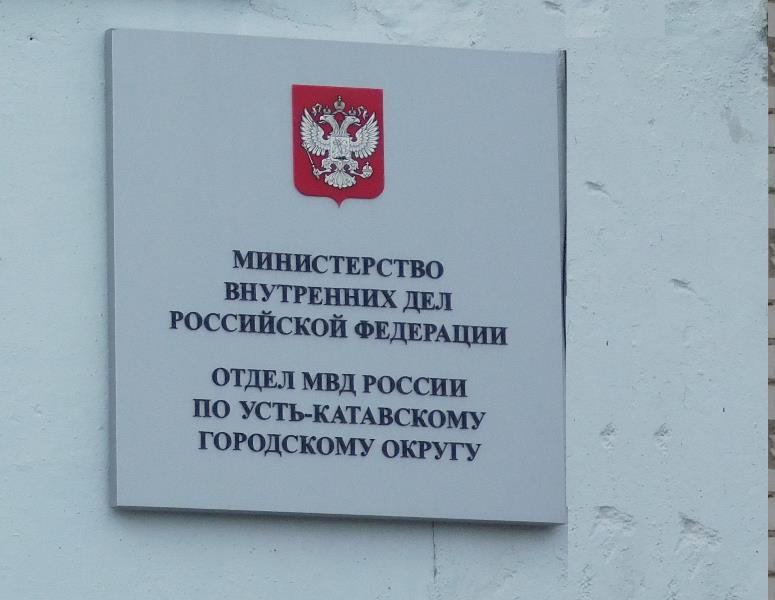 